 UNIVERSIDADE FEDERAL DE LAVRAS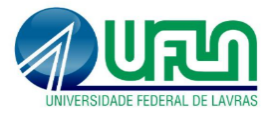 PROGRAMA DE PÓS-GRADUAÇÃO EM           PLANTAS MEDICINAIS AROMÁTICAS E CONDIMENTARESPLANO DE ESTUDO DE MESTRADOO plano de estudo deve ser entregue até 30 dias após o início do 1º período letivo.Nome do discente: 	Comitê de orientação:	 (orientador e coorientadores)Linha de pesquisa: 	Título do projeto: Resumo do projeto: LANO DE ESTUDO DE MESTRADO Assinatura do Discente: _________________________________________________Assinatura do Orientador: ________________________________________________Local: ___________________	Data:     /      /COMPONENTES CURRICULARESSEM/ANOCÓDIGO1.ATIVIDADES OBRIGATORIASCRÉDITOSPAC 508SEMINARIO I201/20XXPAC 509SEMINARIO II202/20XXPAC 510SEMINARIO III203/20xxPAC506Língua Estrangeira/ Inglês101/20XXPAC 512 Dissertação 2*04/20XXPAC 505. Exame de Qualificação 102/20xxPQI-527Segurança em Laboratórios: Legislação e Procedimento de Emergência101/20XXPPG 557 Metodologia de pesquisa301/20XXPAC 513 Pesquisa Bibliográfica e Comunicação Científica101/20xxSubtotal de atividades obrigatórias152. DISCIPLINAS OBRIGATÓRIAS PAC 501 Aplicações e usos das Plantas medicinais401/20XXPAC 556Controle de qualidade em Plantas Medicinais402/20XXPAC 515Plantas Medicinais, Aromáticas e Condimentares401/20XXSubtotal de disciplinas obrigatórias123. DISCIPLINAS ÁREA DE CONCENTRAÇÃO + DOMÍNIO CONEXO(Adicionar linhas necessárias)02/20XX0X/20XXSubtotal de disciplinas área de concentração + domínio conexoMínimo 12TOTAL DE CREDITOS **Mínimo 39*** Creditos usados para integralizar os 26 exigidos para a conclusão  do curso de mestrado** Total de componentes curriculares: atividades curriculares +Disciplinas obrigatórias + área de concentração + domínio conexo: mínimo de  39 créditos* Creditos usados para integralizar os 26 exigidos para a conclusão  do curso de mestrado** Total de componentes curriculares: atividades curriculares +Disciplinas obrigatórias + área de concentração + domínio conexo: mínimo de  39 créditos* Creditos usados para integralizar os 26 exigidos para a conclusão  do curso de mestrado** Total de componentes curriculares: atividades curriculares +Disciplinas obrigatórias + área de concentração + domínio conexo: mínimo de  39 créditos30304